Zespół muzycznySzkolny zespół muzyczny to miejsce dla wszystkich, którzy uwielbiają muzykować. Niezależnie, w której jesteś klasie, mamy dla Ciebie miejsce! Pracujemy w dwóch grupach wiekowych – grupa pierwsza dla klas 1-3, oraz grupa 3 dla klas 4-8. Na zajęciach uczymy się wrażliwości na sztukę, słuchania i współgrania ze sobą. Pracujemy nad coverami, ale także nad repertuarem autorskim, czego najlepszym przykładem jest nasz utwór świąteczny nagrany przez uczniów i nauczycieli psp20 - “Czyste Dobro”Czyste Dobro II utwór świąteczny psp20 im. Księcia Jana Dobrego w Opolu II Grudzień 2020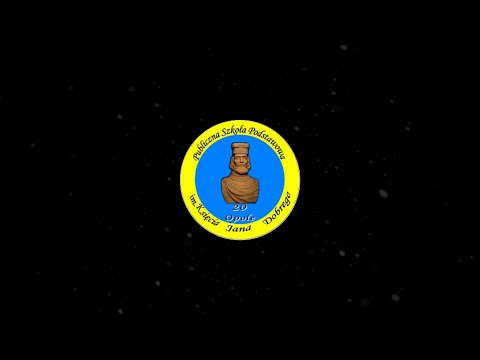 Zajęcia prowadzi nauczyciel muzyki, pan Łukasz Szuba